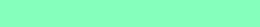 Informace pro dodavatele: Pokud se dodavateli při zadávání jednotkových cen objeví text - "NEVYHOVUJE", znamená to překročení stanovené maximální nepřekročitelné nabídkové ceny, a to znamená nesplnění podmínek stanovených Zadavatelem. Pokud bude nabídka v této podobě podána Zadavateli, bude při posouzení vyřazena.V případě, že se dodavatel při předání zboží na některá uvedená tel. čísla nedovolá, bude v takovém případě volat tel. 377 631 320, 377 631 325.Zadavatel požaduje, aby vybraná zařízení splňovala požadavky na certifikaci Energy star (viz https://www.energystar.gov/products) nebo TCO Certified (viz https://tcocertified.com/product-finder/)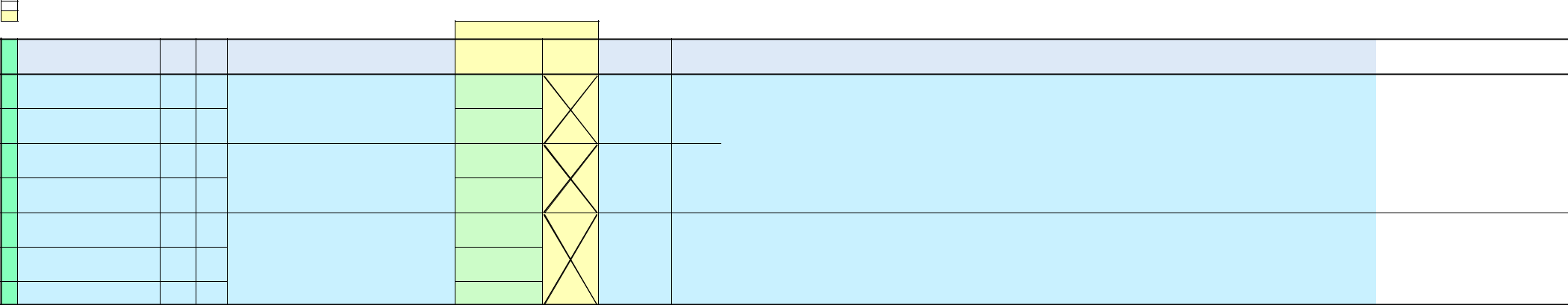 Příloha č. 2 Kupní smlouvy - technická specifikacePříloha č. 2 Kupní smlouvy - technická specifikaceVýpočetní technika (III.) 092 - 2021Výpočetní technika (III.) 092 - 2021Vyplní se automatickyVyplní dodavatel[DOPLNÍ DODAVATEL][DOPLNÍ DODAVATEL]PoložkaMěrnáOdkaz na splněníPoložkaMěrnáObchodní název + typ + délkapožadavku EnergyPoložka[MJ]Obchodní název + typ + délkapožadavku EnergyNázevMnožstvíjednotkaPopisObchodní název + typ + délkapožadavku EnergyFakturaceNázevMnožstvíjednotkaPopiszárukystar nebo TCOFakturacezárukystar nebo TCOCertified1Bezdrátový přístupový bod typ A55ksCisco C9120AXI-E + doživotní1Bezdrátový přístupový bod typ A55kszáruka na zařízenízáruka na zařízeníSpecifikace vizSamostatná fakturaPříloha č. 3 Kupní smlouvy - technická specifikace_VT (III.)-092-2021.pdfSamostatná fakturaPříloha č. 3 Kupní smlouvy - technická specifikace_VT (III.)-092-2021.pdf2Bezdrátový přístupový bod typ B12ksCisco C9115AXI-E + doživotní2Bezdrátový přístupový bod typ B12kszáruka na zařízenízáruka na zařízení324 portový fanless přepínač1ksCisco C1000-24T-4G-L +324 portový fanless přepínač1ksdoživotní záruka na zařízenídoživotní záruka na zařízeníSpecifikace vizSamostatná fakturaPříloha č. 4 Kupní smlouvy - technická specifikace_VT (III.)-092-2021.pdfSamostatná fakturaPříloha č. 4 Kupní smlouvy - technická specifikace_VT (III.)-092-2021.pdf48 portový fanless přepínač s PoE4ksCisco C1000-8FP-2G-L +48 portový fanless přepínač s PoE4ksdoživotní záruka na zařízenídoživotní záruka na zařízení548 portový PoE+ přepínač s 10 Gb uplink porty s podporou8ksCisco C9200L-48PXG-4X-E +5mGig8ksdoživotní záruka na zařízenímGigdoživotní záruka na zařízeníSpecifikace vizSamostatná fakturaPříloha č. 5 Kupní smlouvy - technická specifikace_VT (III.)-092-2021.pdfCisco C9200L-48P-4G-E +Samostatná faktura648 portový PoE+ přepínač s 1 Gb uplink porty17ksPříloha č. 5 Kupní smlouvy - technická specifikace_VT (III.)-092-2021.pdfCisco C9200L-48P-4G-E +648 portový PoE+ přepínač s 1 Gb uplink porty17ksdoživotní záruka na zařízenídoživotní záruka na zařízení748 portový přepínač s 1 Gb uplink porty3ksCisco C9200L-48T-4G-E +748 portový přepínač s 1 Gb uplink porty3ksdoživotní záruka na zařízenídoživotní záruka na zařízení[DOPLNÍ DODAVATEL]FinancovánoTermín dodáníFinancovánoTermín dodáníMAXIMÁLNÍ CENA zaNABÍDKOVÁ CENA zaNABÍDKOVÁ CENAz projektovýchObchodní podmínky NAD RÁMEC STANDARDNÍCHKontaktní osoba(uveden v kalend. dnech od dojitíMAXIMÁLNÍ CENA zaNABÍDKOVÁ CENA zaNABÍDKOVÁ CENAVYHOVUJE /z projektovýchObchodní podmínky NAD RÁMEC STANDARDNÍCHKontaktní osobaMísto dodání(uveden v kalend. dnech od dojitíměrnou jednotku (MJ)měrnou jednotku (MJ)CELKEMVYHOVUJE /finančníchobchodních podmínekk převzetí zbožíMísto dodánívýzvy Objednatele k plněníměrnou jednotku (MJ)měrnou jednotku (MJ)CELKEMNEVYHOVUJEfinančníchobchodních podmínekk převzetí zbožívýzvy Objednatele k plněnív Kč bez DPHv Kč bez DPHv Kč bez DPHNEVYHOVUJEprostředkůSmlouvy)v Kč bez DPHv Kč bez DPHv Kč bez DPHprostředkůSmlouvy)Univerzitní 20,12013 800,00 Kč13 691,00 Kč753 005,00 KčVYHOVUJExxxUniverzitní 20,xxx301 00 Plzeň,NETel.: 37763 2834,Centrum informatizace a výpočetní techniky,Centrum informatizace a výpočetní techniky,místnost UI 420místnost UI 42012010 085,00 Kč9 980,00 Kč119 760,00 KčVYHOVUJERozšiřující podmínky vizPříloha č. 6 Kupní smlouvy - technická specifikace_VT (III.)-092-2021.pdfUniverzitní 20,12013 000,00 Kč12 896,00 Kč12 896,00 KčVYHOVUJExxxUniverzitní 20,xxx301 00 Plzeň,NETel.: 37763 2834,Centrum informatizace a výpočetní techniky,Centrum informatizace a výpočetní techniky,místnost UI 420místnost UI 42012014 250,00 Kč14 096,00 Kč56 384,00 KčVYHOVUJE120136 000,00 Kč135 312,00 Kč1 082 496,00 KčVYHOVUJExxxUniverzitní 20,xxxUniverzitní 20,Rozšiřující podmínky vizxxx301 00 Plzeň,NERozšiřující podmínky vizxxx301 00 Plzeň,NEPříloha č. 7 Kupní smlouvy - technická specifikace_VT (III.)-092-2021.pdfxxxCentrum informatizace a výpočetní techniky,Příloha č. 7 Kupní smlouvy - technická specifikace_VT (III.)-092-2021.pdfxxxCentrum informatizace a výpočetní techniky,12069 000,00 Kč68 362,00 Kč1 162 154,00 KčVYHOVUJExxxmístnost UI 42012069 000,00 Kč68 362,00 Kč1 162 154,00 KčVYHOVUJEmístnost UI 42012046 500,00 Kč46 146,00 Kč138 438,00 KčVYHOVUJECELKOVÁ MAXIMÁLNÍCENA za celou VZCELKOVÁ NABÍDKOVÁ CENA v Kč bez DPHCELKOVÁ NABÍDKOVÁ CENA v Kč bez DPHCELKOVÁ NABÍDKOVÁ CENA v Kč bez DPHv Kč BEZ DPH3 350 520,00 Kč3 325 133,00 Kč3 325 133,00 Kč